Mass Spectrometry Service Submission Form, Laboratory C3-03a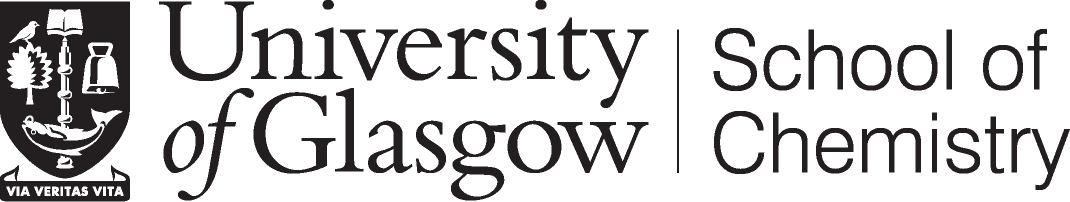 NameSample NameSample NameSample NameSample NameEmail AddressSupervisorDateDateDateDateSTRUCTURE*Check Structure and Formula are consistent*Please indicate the use of protecting groupsSTRUCTURE*Check Structure and Formula are consistent*Please indicate the use of protecting groupsSTRUCTURE*Check Structure and Formula are consistent*Please indicate the use of protecting groupsSTRUCTURE*Check Structure and Formula are consistent*Please indicate the use of protecting groupsSTRUCTURE*Check Structure and Formula are consistent*Please indicate the use of protecting groupsSTRUCTURE*Check Structure and Formula are consistent*Please indicate the use of protecting groupsSTRUCTURE*Check Structure and Formula are consistent*Please indicate the use of protecting groupsSTRUCTURE*Check Structure and Formula are consistent*Please indicate the use of protecting groupsSTRUCTURE*Check Structure and Formula are consistent*Please indicate the use of protecting groupsMolecular FormulaMass of IonMass of IonSuitable Solvent(please circle)MeOH/ MECN/ H2O/ CombinationDCM / DMSO ……………………..MeOH/ MECN/ H2O/ CombinationDCM / DMSO ……………………..MeOH/ MECN/ H2O/ CombinationDCM / DMSO ……………………..MeOH/ MECN/ H2O/ CombinationDCM / DMSO ……………………..MeOH/ MECN/ H2O/ CombinationDCM / DMSO ……………………..PurityPurityCOSHH Assessment Code NumberCOSHH Assessment Code NumberCOSHH Assessment Code NumberHazard Codes(e.g. H333- May be harmful if inhaled)Special StorageRequirementsSamples will be stored in the laboratory at room temperature as standard. If you require special arrangements, please get in touch. Samples will be stored in the laboratory at room temperature as standard. If you require special arrangements, please get in touch. Samples will be stored in the laboratory at room temperature as standard. If you require special arrangements, please get in touch. Samples will be stored in the laboratory at room temperature as standard. If you require special arrangements, please get in touch. Samples will be stored in the laboratory at room temperature as standard. If you require special arrangements, please get in touch. Samples will be stored in the laboratory at room temperature as standard. If you require special arrangements, please get in touch. Samples will be stored in the laboratory at room temperature as standard. If you require special arrangements, please get in touch. Samples will be stored in the laboratory at room temperature as standard. If you require special arrangements, please get in touch.                                                      INFORMATION REQUIRED                                                     INFORMATION REQUIRED                                                     INFORMATION REQUIRED                                                     INFORMATION REQUIRED                                                     INFORMATION REQUIRED                                                     INFORMATION REQUIRED                                                     INFORMATION REQUIRED                                                     INFORMATION REQUIRED                                                     INFORMATION REQUIREDIonization SourceAPCI + ESI are available. We will select the most appropriate for your sample unless specifically requested.APCI + ESI are available. We will select the most appropriate for your sample unless specifically requested.APCI + ESI are available. We will select the most appropriate for your sample unless specifically requested.APCI + ESI are available. We will select the most appropriate for your sample unless specifically requested.APCI + ESI are available. We will select the most appropriate for your sample unless specifically requested.APCI + ESI are available. We will select the most appropriate for your sample unless specifically requested.APCI + ESI are available. We will select the most appropriate for your sample unless specifically requested.APCI + ESI are available. We will select the most appropriate for your sample unless specifically requested.Resolution required (Pick One)Nominal Mass       Accurate Mass  (Must be pure)m/z………………………………..Nominal Mass       Accurate Mass  (Must be pure)m/z………………………………..Nominal Mass       Accurate Mass  (Must be pure)m/z………………………………..Nominal Mass       Accurate Mass  (Must be pure)m/z………………………………..Nominal Mass       Accurate Mass  (Must be pure)m/z………………………………..Nominal Mass       Accurate Mass  (Must be pure)m/z………………………………..Nominal Mass       Accurate Mass  (Must be pure)m/z………………………………..Nominal Mass       Accurate Mass  (Must be pure)m/z………………………………..                                                       SERVICE USE ONLY                                                       SERVICE USE ONLY                                                       SERVICE USE ONLY                                                       SERVICE USE ONLY                                                       SERVICE USE ONLY                                                       SERVICE USE ONLY                                                       SERVICE USE ONLY                                                       SERVICE USE ONLY                                                       SERVICE USE ONLYOur Reference numberOur Reference numberIonization usedPass (1st/2nd)Pass (1st/2nd)AbundanceErrorErrorMass ion foundm/zm/zScoreDateDate